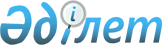 О внесении изменений и дополнений в приказ Министра транспорта и
коммуникаций Республики Казахстан от 18 марта 2004 года № 122-I "Об утверждении Правил перевозок пассажиров, багажа и грузобагажа железнодорожным транспортом Республики Казахстан", зарегистрированный за № 2810
					
			Утративший силу
			
			
		
					Приказ Министра транспорта и коммуникаций Республики Казахстан от 29 апреля 2005 года № 162-I. Зарегистрирован Министерством юстиции Республики Казахстан 3 июня 2005 года № 3664. Утратил силу приказом и.о. Министра транспорта и коммуникаций Республики Казахстан от 6 августа 2011 года № 496

      Сноска. Утратил силу приказом и.о. Министра транспорта и коммуникаций РК от 06.08.2011 № 496.      В целях совершенствования организации перевозок пассажиров, багажа и грузобагажа,  ПРИКАЗЫВАЮ: 

     1. Внести в приказ Министра транспорта и коммуникаций Республики Казахстан от 18 марта 2004 года N 122-I "Об утверждении Правил перевозок пассажиров, багажа и грузобагажа железнодорожным транспортом Республики Казахстан", (зарегистрированный 16 апреля 2004 года за N 2810), следующие изменения и дополнения: 

     в Правилах перевозок пассажиров, багажа и грузобагажа железнодорожным транспортом Республики Казахстан, утвержденных указанным приказом: 

     в пункте 4: 

     подпункт 1) изложить в следующей редакции: 

     "1) автоматизированная система управления пассажирскими перевозками (далее - АСУ) - система централизованного управления пассажирскими перевозками и электронного резервирования мест;"; 

     подпункт 6) изложить в следующей редакции: 

     "6) перевозчик на железнодорожном транспорте (далее - перевозчик) - перевозчик, осуществляющий перевозки подвижным составом и указанный в перевозочных документах;"; 

     подпункт 7) изложить в следующей редакции: 

     "7) уполномоченный орган - центральный исполнительный орган, определяемый Правительством Республики Казахстан, осуществляющий в пределах своей компетенции реализацию государственной политики в области транспорта, координацию, регулирование и контроль деятельности транспортного комплекса в Республике Казахстан в соответствии с законодательством Республики Казахстан"; 

     в абзаце третьем пункта 7 слово "самостоятельно" исключить; 

     в пункте 10: 

     в абзаце третьем: 

     после слова "физического лица" дополнить словами "руководителя группы"; 

     дополнить предложением следующего содержания: 

     "Заявка юридических лиц должна быть подписана руководителем организации, физических лиц - руководителем группы"; 

     абзац четвертый: 

     после слова "пассажиров" дополнить словами "(в 2-х экземплярах)"; 

     дополнить предложением следующего содержания: 

     "После оформления проездных документов, на обоих экземплярах списка, проставляется отметка об оформлении проездных документов, один из которых отдается руководителю группы для дальнейшей передачи проводнику вагона"; 

     абзац второй пункта 11 изложить в следующей редакции: 

     "Оформление проезда пассажиров по заявке производится на одном бланке проездного документа. На одном бланке проездного документа допускается оформление не более 36 мест с указанием реквизитов руководителя группы, в исключительных случаях (командировочные) - допускается оформление проездного документа на каждое место на отдельном бланке"; 

     пункты 14 и 15 исключить; 

     пункт 17 изложить в следующей редакции: 

     "17. Пассажир может возобновить действие проездного документа (билета) на другой поезд, при условии доплаты стоимости плацкарты, при опоздании на поезд в течение 3-х часов, либо в течение 3-х суток с момента отправления поезда при болезни или несчастном случае, подтвержденных соответствующим документом (справка медицинской организации с угловым штампом данного учреждения и штампом врача, выдавшего справку). 

     В случае отказа от поездки пассажир может получить обратно стоимость проезда за вычетом стоимости плацкарты"; 

     в абзаце первом пункта 20 слово "пригородном" заменить словами "межрайонном и внутреннем"; 

     в пункте 22 слово "пригородного" заменить словами "межрайонного и внутреннего"; 

     подпункт 3) пункта 30 исключить; 

     в пункте 32 слова "республиканском и межгосударственном" заменить словами "межобластном и международном"; 

     в пункте 33 слова "в пригородном сообщении" заменить словами "в межрайонном и внутреннем сообщении"; 

     в пункте 35 в предложении первом слова "во внутригосударственном" заменить словами "в межобластном"; 

     в пункте 36 в предложении первом слова "во внутригосударственном" заменить словами "в межобластном"; 

     в пункте 37 в предложениях втором и третьем слова "во внутригосударственном" заменить словами "в межобластном"; 

     в пункте 39: 

     слово "пригородного" заменить словами "межрайонного и внутреннего"; 

     слова "в пригородном" заменить словами "в межрайонном и внутреннем"; 

     в предложении первом слова "пригородного сообщения" заменить словами "для проезда в межрайонном и внутреннем сообщении"; 

     в пункте 40 слово "пригородном" заменить словами "межрайонном и внутреннем"; 

     в пункте 41: 

     слово "местных" исключить; 

     после слов "применяются непосредственно в вагонах пригородных поездов" дополнить словами "межрайонного сообщения"; 

     перед словом "поезд" дополнить предлогом "в"; 

     в пункте 44: 

     слово "штрафов" исключить; 

     дополнить абзацем следующего содержания: 

     "Форма квитанции ГУ-57 утверждена  приказом Председателя Налогового комитета Министерства финансов Республики Казахстан от 26 августа 2003 года N 344 "Об утверждении форм квитанций и других приравненных к чекам документов строгой отчетности, выдаваемых населению при оказании услуг без применения контрольно-кассовых машин с фискальной памятью", зарегистрированным за N 2491."; 

     дополнить пунктом 44-1 следующего содержания: 

     "44-1. Квитанция об уплате административных штрафов применяется для взыскания штрафов в поездах. Форма квитанции предусмотрена Инструкцией по производству дел об административных правонарушениях Комитетом транспортного контроля Министерства транспорта и коммуникаций Республики Казахстан и его территориальными органами, утвержденной  приказом Председателя Комитета транспортного контроля Министерства транспорта и коммуникаций Республики Казахстан от 23 февраля 2004 года N 13-2-П, зарегистрированным за N 2748. 

     Квитанция об уплате административных штрафов состоит из квитанции и корешка квитанции. При оформлении квитанция выдается плательщику, корешок квитанции используется согласно внутренним правилам"; 

     абзац первый пункта 45 после слова "платы" дополнить словами ", комиссионного сбора"; 

     в пункте 49: 

     после слова "служебным" дополнить словами "и разовым"; 

     после слов "(служебного или разового)" дополнить словами ", количество лиц"; 

     в пункте 59: 

     слово "пригородного" заменить словами "межрайонного и внутреннего"; 

     слова "кроме многослойных проездных документов (слипов)" исключить; 

     после слов "талонных билетов" дополнить словами "а также контрольный купон "слипа"; 

     в пункте 60 слова "(кроме многослойных проездных документов "слипов")" исключить; 

     в пункте 62 слово "республиканского" заменить словом "межобластного"; 

     абзац второй пункта 63 дополнить предложением следующего содержания: 

     "Неправильно оформленные кассой проездные документы (билеты) прикладывает к актам и передает для расследования и принятия мер руководителю организации формирования поезда"; 

     абзац второй пункта 64 исключить; 

     в пункте 69 слово "пригородном" заменить словами "межрайонном и внутреннем"; 

     пункт 71 после слов "начальнику станции" дополнить словом "(вокзала)"; 

     пункт 73 дополнить абзацем следующего содержания: 

     "К данному типу вагона отнесены вагоны класса "Турист" - 20-ти местные вагоны с 4-местными купе со спальными местами для лежания, нижние места трансформируются в четыре кресла для сидения, в каждом купе имеется умывальник";  

     в абзаце первом пункта 79: 

     перед словом "поездах" дополнить словом "пассажирских";  

     слова "дальнего и местного следования" исключить; 

     в пункте 81 слова ", или непосредственно у начальника поезда (механика-бригадира)" исключить; 

     в пункте 88 слова "дальнего следования" заменить словами "международного сообщения"; 

     в пункте 89 слова "местного и дальнего следования" исключить; 

     в пункте 90 слова "местного и дальнего следования" заменить словами "международного и межобластного сообщения"; 

     в абзаце первом пункта 91 слово "самостоятельно" исключить; 

     абзац второй пункта 92 дополнить словами ", оформление документов и возврат платежей производится в соответствии с подпунктом 4) пункта 94"; 

     в подпункте 2) пункта 94: 

     абзац четвертый после слов "менее чем за 6 часов до отправления" дополнить словами "и не более 3 часов после отправления"; 

     в абзаце шестом слова "(кроме групповых)" исключить; 

     в пункте 97: 

     слово "пригородного" заменить словами "межрайонного и внутреннего"; 

     в абзаце пятом слова "в следующем порядке" заменить словами "менее чем за 7 суток, но не позднее 3 суток до отправления поезда, удерживается 50% стоимости плацкарты; менее чем за 3 суток до отправления поезда удерживается 100% стоимость плацкарты. Денежные платежи возвращаются на расчетный счет юридического лица, приобретавшего проездные документы (билеты) или почтовым переводом"; 

     в абзаце шестом слова "в течение месяца" заменить словами "в течение шести месяцев"; 

     в абзаце восьмом слова "пригородного сообщения" заменить словами "межрайонного и внутреннего сообщения"; 

     в пункте 101 слова "возвращаются пассажиру" заменить словами "изымаются у пассажира"; 

     в абзаце шестом пункта 103 слово "пригородного" заменить словами "межрайонного и внутреннего"; 

     в пункте 105: 

     в абзаце первом слово "пригородного" заменить словами "межрайонного и внутреннего"; 

     в абзаце втором слово "пригородном" заменить словами "межрайонном и внутреннем сообщении"; 

     абзац второй пункта 120 дополнить предложением следующего содержания: 

     "Неполные 5 килограмм считаются за полные."; 

     пункт 129 дополнить абзацем следующего содержания: 

     "Перевозка собак, мелких животных и птиц пассажиром в пассажирских вагонах, а также в багажных вагонах межрайонного, межобластного и международного сообщения оплачивается со штуки или места как за 20 кг багажа"; 

     пункт 130 изложить в следующей редакции: 

     "130. В пассажирских поездах перевозка собак крупных пород, в том числе служебных, производится: 

     1) в нерабочем тамбуре первого вагона за локомотивом пассажирского поезда (не более двух собак) в намордниках, на цепочках или ременных привязях под наблюдением владельцев или сопровождающих, следующих в этом же вагоне. Перевозка производится по багажной квитанции с надписью на лицевой стороне "Багаж на руках пассажира"; 

     2) групповые (более двух собак) перевозки собак допускаются только по 

предварительным заявкам, подаваемым перевозчику не позднее, чем за 5 суток до отправления поезда, в багажных вагонах на условиях аренды; 

     3) в тамбуре поезда межрайонного или внутреннего сообщения (не более двух собак) под наблюдением владельца; 

     4) в багажных вагонах в специальных контейнерах или ящиках с поддоном под наблюдением владельцев или сопровождающих, которые должны проезжать в этом же поезде. Владельцы или сопровождающие обеспечивают специальные контейнера или ящики с поддонами для перевозки собак; 

     5) слепые провозят собак-проводников при себе бесплатно во всех жестких вагонах всех категорий поездов; 

     6) не разрешается перевозка диких животных, грызунов, белых мышей"; 

     пункт 171 дополнить абзацем следующего содержания: 

     "Минимальный расчетный вес отправки грузобагажа 10 кг. В отправках свыше 10 кг неполные 10 кг считаются за полные. В отправках весом более 1000 кг неполные 100 кг считаются за полные."; 

     в пункте 202 слово "пригородных" заменить словами "поездов межрайонного и внутреннего сообщения"; 

     в пункте 229: 

     в подпункте 1) слово "республиканском" заменить словом "межобластном"; 

     в подпункте 2) слово "пригородном" заменить словами "межрайонном и внутреннем"; 

     в пункте 230 слово "пригородном" заменить словами "межрайонном и внутреннем"; 

     пункт 239 изложить в следующей редакции: 

     "239. В случае выявления безбилетных пассажиров и неоплаченного багажа в пассажирских поездах, должностными лицами уполномоченного органа составляется акт (в 3-х экземплярах) на безбилетный проезд и взыскивается штраф по квитанции об уплате административных штрафов. Одновременно должностными лицами уполномоченного органа, по квитанции ГУ-57 взимается стоимость проезда с места посадки до ближайшей тарифной станции. Дальнейший проезд пассажира осуществляется в соответствии с пунктом 54 настоящих Правил"; 

     пункт 240 изложить в следующей редакции: 

     "240. При несоответствии фамилии в проездном документе с удостоверением личности пассажира или паспортом, проездной документ изымается проверяющими должностными лицами уполномоченного органа, составляется акт (в 3-х экземплярах) на безбилетный проезд и взыскивается штраф. Второй экземпляр акта вручается начальнику поезда (бригадиру-механику) для дальнейшего следования пассажира. Одновременно должностными лицами уполномоченного органа по квитанции ГУ-57 взимается стоимость проезда с места посадки до места назначения"; 

     в пункте 241: 

     абзац второй изложить в следующей редакции: 

     "Пассажир, ошибочно севший в поезд не того направления, которое указано в проездном документе (билете) производит высадку на ближайшей тарифной станции. При этом начальником поезда (бригадиром-механиком) составляется акт, который дает право возвратиться до основной станции посадки без оплаты проезда. Акт должен иметь штамп организации железнодорожного транспорта формирования поезда"; 

     дополнить абзацем следующего содержания: 

     "Высадка пассажиров из поезда на нетарифных станциях не допускается"; 

     в пункте 243 слова "с внесением соответствующей доплаты за расстояние от станции фактического занятия места" заменить словами "и оформить дальнейший проезд в соответствии с пунктом 81 настоящих Правил"; 

     в пункте 245: 

     слова "контролирующий орган перевозчика" заменить словами "должностное лицо уполномоченного органа"; 

     после слова "акт" дополнить словами "(в 3-х экземплярах)"; 

     предложения второе и третье заменить предложением следующего содержания: 

     "Проездной документ (билет), как дефектный изымается и прикладывается к двум экземплярам акта для расследования и принятия мер, третий экземпляр акта вручается начальнику поезда для дальнейшего следования пассажира.". 

     2. Настоящий приказ вводится в действие по истечении десяти дней с момента его официального опубликования.      Министр 
					© 2012. РГП на ПХВ «Институт законодательства и правовой информации Республики Казахстан» Министерства юстиции Республики Казахстан
				